Morayfield station accessibility upgrade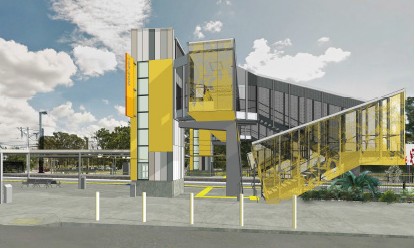 Night works noise noticeTuesday 17 to Friday 20 October 2017Queensland Rail is striving to become a modern, customer-focused rail service and is investingsignificantly to upgrade a number of stations to ensure that all customers can travel safely and easily.Early works for the Morayfield station accessibility upgrade will soon commence with the establishment of temporary platforms. To facilitate this activity, Queensland Rail plans to establish foundations for overhead equipment during scheduled night closures during October.Overview of workQueensland Rail appreciates your patience and apologises for the inconvenience while these works are undertaken.For further information regarding this work, please contact the project team on 1800 722 203 or emailstationsupgrade@qr.com.auQueensland Rail is moving towards paperless notifications about noise, works and track closures. You’ll still see paper notices for a time, as we transition to the new system. Sign up at: queenslandrail.com.au/EmailNotificationLocationDates and hours of workType of workMorayfield stationBetween 8pm and 5am on:Tuesday 17 OctoberWednesday 18 OctoberThursday 19 OctoberFriday 20 October.Drilling and concreting foundations foroverhead equipment.This will involve:concrete truck and pumpheavy machinery including excavator and trucks with reversing beepersthe use of small tools including hammers and drillsportable lighting towers.